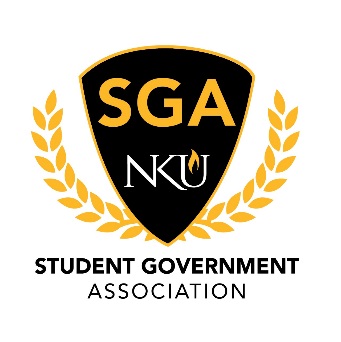 AgendaSeptember 24th, 2018Call to OrderThe weekly meeting of the Student Government Association at Northern Kentucky University was called to order by President Hannah Edelen at 3:30 pm in the Governance Room (SU 104).Roll CallSecretary of Administration Mick Nelson conducted a roll call.Senators Present: Akinrele, Amazendes, Asinugo, Barnes, Brown, Cahal, Craig, Delamar, Dichtl, Duru, Flowers, Gagne (Chair), Gifford, Henderson, Holmes, Juarez, Kuderer, Lopez (Chair), McClellan, Miller (Chair), Millward, Ramirez, Sparks, Vesgas, Weedn, Weimer, ZeinSenators Excused: GilliamSenators Absent: NoneJustices Present: Cullen, Roy (Chief), SanfordJustices Excused: NoneJustices Absent NoneExecutive Board Members Present: White, Nelson, Edelen, AndersonExecutive Board Members Excused: Mitchell, FreyExecutive Board Members Absent: NonePledge of AllegianceReading of MinutesPresident Edelen entertained a motion to approve minutes as electronically distributed, sub moved by Senator Craig and seconded by Senator FlowersSecretary Nelson entertained a motion to table the minutes to next week, sub moved by Senator Juarez and seconded by Senator WeimerPresident Edelen entertained a motion to move executive board reports to the top of the agenda, sub moved by Senator McClellan and seconded by Senator DichtlExecutive Board ReportsSecretary of Public Relations, Katie MitchellBig Pink volleyballSecretary of Student Involvement, Jordan WhiteRound table discussion 9/27/18 at 5:00 pm, over 20 organizations will be attendingWhat can SGA do to better each organization individually?Making sure orgs understand what SGA does.Get orgs to rate on how they are being supported by SGAEvent SuggestionsInternational Student UnionAfrican Student UnionSecretary of Administration, Mick NelsonMonthly budget reportVice President, Matt FreyFaculty senatePresident, Hannah EdelenThree resignations over the weekendAlex VolandTrey BakerDavid WalzerFoldersCommittee Chair ReportsStudent Rights, Janiah MillerCongrats to Madison Juarez for becoming vice chairMeeting with Dr. Chao and Kathleen Roberts to discuss everyone’s perspectiveSmoking Policy CommitteeAcademic Affairs, Jarett LopezBonnie Meyer, Eric Rose, Jessica Kratzer for Victor TalksUniversity Improvements, Paula Marie GagneOctober 1st is the Safety WalkTask sheets should be in folders this weekEx Officio ReportsChief of Staff, Jake AndersonNeed to show up to either Victor Talk with Bonnie Meyer or the debate between Will Schroder and Rachel RobertsTask sheetsChief Justice, Travis RoyParticipants for the Warrior RunSending postcards to state legislators starting next monthAdvisor ReportsSarah AikmanTurning in information for super-priority registrationArnie SlaughterGo out and talk to people on October 1st, those who talk to people will be put in a fishbowl to win free lunchBob AlstonLiaison ReportsThe Northerner, Ryan CliftonNo reportStaff Congress, Felicia ShareStaff is having a roundtable to see what the staff can do better for the studentsNovember 6th, soup and dessert event Register to vote for midterm electionsUniversity Housing, Jacob RayburnNo reportVisitors from ACRUmajesty AllahKylie NoahOpen SessionUnfinished BusinessWorking MeetingNew BusinessAnnouncementsAdjournmentPresident Edelen entertained a motion to adjourn, sub moved by Senator Delamar and seconded by Senator DichtlMeeting is adjourned at 5:30 pm.